• 品名：淨友力環保清潔劑• 主要成分：純水：75%、月桂醇聚醚硫酸鈉：13%、桔油：5%、檸檬酸：3%、檸檬酸鈉：3%、抑菌劑：1%• 容量：500 毫升• 廠商名稱：頌強實業有限公司、電話號碼：04-23842233、地址：台中市南屯區五權西路二段666號6樓之3。• 委製廠商：宥多企業有限公司、電話號碼：04-23597430• 原產地: 台灣• 製造日期：請見瓶身、有效期限：3年• 適用對象：餐具、排油煙機、廚房壁面與其他沾附油垢表面、冰箱內外、微波爐等調理家電、玻璃窗戶、浴室廁所等。• 使用方法：請於欲清潔處直接噴灑本產品，等待20~30秒後再擦除或沖淨。• 注意事項：如不慎觸滲入眼睛，請以流水沖洗至少30秒。請置於兒童不易取得處，避免誤食。皮膚敏感者，使用時請戴手套。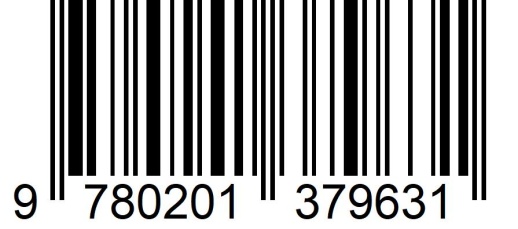 